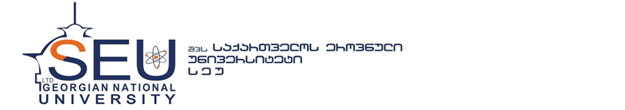 დამტკიცებულია შპს საქართველოს  ეროვნული უნივერსიტეტი სეუ-სრექტორის    2016  წლის 19 სექტემბრის№ 311  ბრძანებითსაქართველოს ეროვნული უნივერსიტეტი სეუ-სშ ი ნ ა გ ა ნ ა წ ე ს ითბილისი2016 წელიმუხლი 1. ზოგადი დებულებები1.1. საქართველოს ეროვნული უნივერსიტეტი სეუ-ს (შემდეგში-უნივერსიტეტი)  შრომის შინაგანაწესი (შემდეგში შინაგანაწესი) აწესრიგებს უნივერსიტეტის საქმიანობის სფეროში შრომით ურთიერთობებს, მასთან დაკავშირებულ საკითხებს და მის თანამდევ ურთიერთობებს;1.2. შინაგანაწესი არის უნივრსიტეტთან  დადებული შრომითი  ხელშეკრულების ნაწილი და მისი შესაბამისი ნაწილების მოქმედება ვრცელდება უნივერსიტეტში დასაქმებულ პირებზე;1.3. შინაგანაწესი აწესრიგებს უნივერსიტეტსა და დასაქმებულთა შორის შრომით ურთიერთობებს, ასევე უნივერსიტეტსა  და  სტუდენტს შორის სამართლებრივ ურთიერთობებს;1.4. შინაგანაწესი უზრუნველყოფს შრომის და უმაღლესი განათლების სწავლების პროცესში დისციპლინის დაცვას, სამუშაო და სასწავლო დროის რაციონალურ გამოყენებას, სამსახურებრივ მოვალეობათა შესრულების ხარისხის ზრდასა და ეფექტიანობას;1.5. შინაგანაწესი ადგენს და  განსაზღვრავს დისციპლინური გადაცდომისათვის დისციპლინურ სახდელებს, მისი გამოყენების, დისციპლინური დევნის ფორმებსა და გასაჩივრების წესებს;1.6. წინამდებარე შინაგანაწესი შემუშავებულია საქართველოს კონსტიტუციის, ,,უმაღლესი განათლების შესახებ’’ საქართველოს კანონის, საქართველოს შრომის კოდექსის,  შპს  „საქართველოს ეროვნული უნივერსიტეტის“   წესდების საფუძველზე. 1.7. უნივერსიტეტი  მდებარეობს ქ. თბილისში, წინანდლის ქ. №9-ში/აგლაძის ქ. №37, სადაც ახორციელებს სასწავლო პროცესს, აღნიშნული მისამართი წარმოადგენს უნივერსიტეტში დასაქმებულთა სამუშაო ადგილს.მუხლი 2. შრომითი ურთიერთობები2.1.  შრომითი ურთიერთობა არის შრომის ორგანიზებული მოწესრიგების პირობებში დასაქმებულის მიერ დამსაქმებლისათვის (უნივერსიტეტისათვის) სამუშაოს შესრულება ანაზღაურების სანაცვლოდ;2.2. შრომითი ურთიერთობა  წარმოიშობა მხარეთა თანასწორუფლებიანობის საფუძველზე ნების თავისუფალი გამოვლენის შედეგად მიღწეული შეთანმებით;2.3. შრომით ურთიერთობაში აკრძალულია ნებისმიერი სახის დისკრიმინაცია რასის, კანის ფერის, ენის, ეთნიკური და სოციალური კუთვნილების, ეროვნების, წარმოშობის, ქონებრივი და წოდებრივი მდგომარეობის, საცხოვრებელი ადგილის, ასაკის, სქესის, სექსუალური ორიენტაციის, შეზღუდული შესაძლებლობის, რელიგიური ან რაიმე გაერთიანებისადმი კუთვნილების, ოჯახური მდგომარეობის, პოლიტიკური და სხვა შეხედულების გამო;2.4. დისკრიმინაციად ჩაითვლება პირის პირდაპირ და არაპირდაპირ შევიწროება, რომელიც მიზნად ისახავს ან იწვევს მისთვის დამაშინებელი, მტრული, დამამცირებელი, ღირსების შემლახველი ან შეურაცხმყოფელი გარემოს შექმნა, ან/და პირისათვის ისეთი პირობების შექმნა, რომლებიც პირდაპირ ან არაპირდაპირ აუარესებს მის მდგომარეობას ანალოგიურ პირობებში მყოფ სხვა პირთან შედარებით;2.5. შრომითი ურთიერთობისას მხარეებმა უნდა დაიცვან საქართველოს კანონმდებლობით განსაზღვრული ადამიანის ძირითადი უფლებები და თავისუფლებები.მუხლი 3. შრომითი ხელშეკრულების დადება3.1. შრომითი ხელშეკრულება იდება წერილობითი ფორმით, განსაზღვრული, განუსაზღვრელი ან სამუშაოს შესრულების ვადით;3.2. პირის განცხადება და მის საფუძველზე დამსაქმებლის მიერ გამოცემული  დოკუმენტი _ რექტორის ბრძანება, რომლითაც დასტურდება დამსაქმებლის ნება პირის სამუშაოზე მიღების თაობაზე, უთანაბრდება შრომითი ხელშეკრულების დადებას;3.3. დამსაქმებელი ვალდებულია დასაქმებულის მოთხოვნის შემთხვევაში გასცეს ცნობა დასაქმების შესახებ, რომელიც მოიცავს მონაცემებს შესრულებული სამუშაოს, შრომის ანაზღაურების, შრომითი ხელშეკრულების ხანგრძლივობის თაობაზე;3.4.შრომითი ურთიერთობა წარმოიშობა დასაქმებულის მიერ სამუშაოს შესრულების ფაქტობრივად დაწყების მომენტიდან, თუ შრომითი ხელშეკრულებით სხვა რამ არ არის განსაზღვრული;მუხლი 4. შრომითი ხელშეკრულების დადებისას (სამუშაოდ მიღებისას) წარსადგენი დოკუმენტები და პირობები4.1. შრომითი ხელშეკრულების დადებისას უნივერსიტეტი (დამსაქმებელი) ვალდებულია კანდიდატს მოსთხოვოს:4.1.1. წერილობითი განცხადება;4.1.2. პირადობის დამადასტურებელი დოკუმენტის ასლი;4.1.3. ავტობიოგრაფია (CV);4.1.4. ფოტოსურათი ფორმით 3X4;4.1.5. შესაბამისი კვალიფიკაციის დამადასტურებელი დოკუმენტი (არსებობის შემთხვევაში).4.2.  4.1 მუხლით გათვალისწინებული დოკუმენტების წარუდგენლობა შეიძლება გახდეს შრომითი ხელშეკრულების დადებაზე უარის თქმის ან დადებული ხელშეკრულების მოშლის საფუძველი;4.3. ზემოთ აღნიშნული დოკუმენტების გარდა აკადემიურ თანამდებობაზე კონკურსის წესით  პირის არჩევისათვის  უნივერსიტეტში წარმოსადგენი დოკუმენტების ნუსხა  დგინდება  აკადემიური  თანამდებობების  დასაკვავებელი კონკურსის ჩატარების წესის შესაბამისად;4.4. უნივერსიტეტში სამუშაოდ არ მიიღება პირი, თუ იგი ვერ წარმოადგენს 4.1 და  4.3  მუხლებით გათვალისწინებულ დოკუმენტებს;   მუხლი 5. სამუშაო, შესვენების და დასვენების დრო, შვებულება5.1. უნივერსიტეტში სამუშაო დღეებია: ორშაბათიდან პარასკევის ჩათვლით 09:30 საათიდან 18:00  საათამდე, შესვენება 13:00 საათიდან 14:00 საათამდე.   ბიბლიოთეკის თანამშრომელთა სამუშაო  გრაფიკი განისაზღვრება  ბიბლიოთეკით სარგებლობის წესით, აკადემიური/მოწვეული პერსონალისთვის სამუშაო დრო დგინდება სასწავლო ცხრილის შესაბამისად; 5.2. დამსაქმებლის მიერ განსაზღვრული დროის ხანგრძლივობა, რომლის განმავლობაშიც დასაქმებული ასრულებს სამუშაოს, არ უნდა აღემატებოდეს კვირაში 40 საათს. სამუშაო დროში არ ითვლება შესვენების და დასვენების დრო;5.3. დასაქმებულთან შეთანხმებით, შესაძლებელია განისაზღვროს  სამუშაო, შესვენებისა და დასვენების დროის განსხვავებული ხანგრძლივობა, შრომის კანონმდებლობის დადგენილ ფარგლებში.5.5. ცვლაში მუშაობა და ერთი ცვლიდან მეორეში გადასვლა განისაზღვრება ცვლიანობის განრიგით, რომელსაც ამტკიცებს  რექტორი სამუშაოს სპეციფიკის გათვალისწინებით;5.5. უქმე დღეებია: 5.5.1.  1 და 2 იანვარი ახალი წლის სადღესასწაულო დღეები;5.5.2.  7 იანვარი – უფლისა ჩვენისა იესო ქრისტეს შობის დღე;5.5.3.  19 იანვარი - ნათლისღება – უფლისა ჩვენისა იესო ქრისტეს გაცხადების დღე;5.5.4.  3 მარტი – დედის დღე;5.5.5.  8 მარტი – ქალთა საერთაშორისო დღე;5.5.6. 9 აპრილი – საქართველოს სახელმწიფოებრივი დამოუკიდებლობის აღდგენის აქტის მიღების დღე, საქართველოს ეროვნული ერთიანობის, სამოქალაქო თანხმობისა და სამშობლოსათვის დაღუპულთა მოგონების დღე;5.5.7. სააღდგომო დღეები – დიდი პარასკევი, დიდი შაბათი, უფლისა ჩვენისა იესო ქრისტეს ბრწყინვალე აღდგომის დღე. მიცვალებულთა მოხსენიების დღე – აღდგომის მეორე დღე, ორშაბათი (თარიღები გარდამავალია);5.5.8. 9 მაისი – ფაშიზმზე გამარჯვების დღე;5.5.9. 12 მაისი – საქართველოს ეკლესიის, როგორც სამოციქულო საყდრის, დამაარსებლის – წმინდა ანდრია მოციქულის ხსენების დღე;5.5.10. 26 მაისი – საქართველოს დამოუკიდებლობის დღე;5.5.11. 28 აგვისტო – ყოვლადწმინდა ღვთისმშობლის მიძინების დღე (მარიამობა);5.5.12. 14 ოქტომბერი – მცხეთობის (სვეტიცხოვლობის, კვართის დღესასწაულის) დღე;5.5.13.  23 ნოემბერი – გიორგობის დღე.5.6. დასაქმებულს უფლება აქვს, ისარგებლოს ანაზღაურებადი შვებულებით – წელიწადში სულ მცირე 24 სამუშაო დღით. 5.7. დასაქმებულს უფლება აქვს, ისარგებლოს ანაზღაურების გარეშე შვებულებით – წელიწადში სულ მცირე 30  კალენდარული დღით. 5.8. დასაქმებულს შვებულების მოთხოვნის უფლება წარმოეშობა მუშაობის თერთმეტი თვის შემდეგ. დასაქმებულს მხარეთა შეთანხმებით შვებულება შეიძლება მიეცეს აღნიშნული ვადის გასვლამდეც.5.9. მუშაობის მეორე წლიდან დასაქმებულს მხარეთა შეთანხმებით შვებულება შეიძლება მიეცეს სამუშაო წლის ნებისმიერ დროს.5.10. მხარეთა შეთანხმებით შეიძლება შვებულების ნაწილ-ნაწილ გამოყენება.5.11. შვებულებაში არ ითვლება დროებითი შრომისუუნარობის პერიოდი, შვებულება ორსულობის, მშობიარობისა და ბავშვის მოვლის გამო, შვებულება ახალშობილის შვილად აყვანის გამო და დამატებითი შვებულება ბავშვის მოვლის გამო.მუხლი 6. შვებულება ორსულობის, მშობიარობისა და ბავშვის მოვლის გამო6.1. უნივერსიტეტში დასაქმებულს, თავისი მოთხოვნის საფუძველზე, ეძლევა შვებულება ორსულობის, მშობიარობისა და ბავშვის მოვლის გამო – 730  კალენდარული დღის ოდენობით. 6.2. ორსულობის, მშობიარობისა და ბავშვის მოვლის გამო შვებულებიდან ანაზღაურებადია 183 კალენდარული დღე, ხოლო მშობიარობის გართულების, ან ტყუპის შობის შემთხვევაში – 200 კალენდარული დღე. 6.3. ამ მუხლის მე-2 ნაწილით გათვალისწინებული შვებულება დასაქმებულს თავისი შეხედულებისამებრ შეუძლია გადაანაწილოს ორსულობისა და მშობიარობის შემდგომ პერიოდებზე. 6.4. ორსულობის, მშობიარობისა და ბავშვის მოვლის, ასევე ახალშობილის შვილად აყვანის გამო შვებულებები ანაზღაურდება საქართველოს სახელმწიფო ბიუჯეტიდან, კანონმდებლობით დადგენილი წესით. 6.5. უნივერსიტეტის ადმინისტრაციულ თანამდებობაზე მომუშავე ნებისმიერ პირს, თოთოეულ ახალშობილზე  ეძლევა პრემია ხელზე 500 (ხუთასი) ლარის ოდენობით;6.6. დასაქმებულს, რომელმაც იშვილა ერთ წლამდე ასაკის ბავშვი, თავისი მოთხოვნის საფუძველზე, ეძლევა შვებულება ახალშობილის შვილად აყვანის გამო – ბავშვის დაბადებიდან 550 კალენდარული დღის ოდენობით. ამ შვებულებიდან ანაზღაურებადია 90 კალენდარული დღე. 6.7. უნივერსიტეტში დასაქმებულს თავისივე თხოვნით, უწყვეტად ან ნაწილ-ნაწილ, მაგრამ არანაკლებ წელიწადში 2 კვირისა, ეძლევა ანაზღაურების გარეშე შვებულება ბავშვის მოვლის გამო – 12 კვირის ოდენობით, სანამ ბავშვს შეუსრულდება 5 წელი. 6.8. ბავშვის მოვლის გამო დამატებითი შვებულება შეიძლება მიეცეს ნებისმიერ პირს, რომელიც ფაქტობრივად უვლის ბავშვს. მუხლი 7. შრომის ანაზღაურება,  დაქვითვა და ზეგანაკვეთური სამუშაო7.1. შრომის ანაზღაურების ოდენობა განისაზღვრება ყოველი დასაქმებულისათვის ინდივიდუალურად შრომითი ხელშეკრულებით, ან რექტორის ბრძანებით. 7.2. შრომის ანაზღაურება გაიცემა თვეში ერთხელ; 7.3. დასაქმებულს  ყოველთვიური ხელფასი ეძლევა მომდევნო თვის 10 რიცხვამდე;7.4. ხელფასი გაიცემა ბანკში დასაქმებულის სახელფასო ანგარიშზე გადარიცხვით;7.5. უნივერსიტეტი იხსნის პასუხისმგებლობას საბანკო სისტემებში წარმოქმნილი მიზეზებით ხელფასის გაცემის შეფერხებაზე და ამით გამოწვეული ზიანის ანაზღაურებაზე;7.6. თუ შრომითი ხელშეკრულებით სხვა რამ არ არის განსაზღვრული, დამსაქმებლის ბრალით გამოწვეული იძულებითი მოცდენისას დასაქმებულს შრომის ანაზღაურება მიეცემა სრული ოდენობით;7.7. დასაქმებულის ბრალით გამოწვეული იძულებითი მოცდენა არ ანაზღაურდება;7.8. შრომითი ანაზღაურებიდან ერთჯერადად დაქვითვის ოდენობა არ უნდა აღემატებნოდეს შრომის ანაზღაურების 50 პროცენტს;7.9.  დასაქმებული ვალდებულია შეასრულოს ზეგანაკვეთური სამუშაო:7.9.1. სტიქიური უბედურების თავიდან ასაცილებლად ან/და მისი შედეგების ლიკვიდაციისათვის ანაზღაურების გარეშე;7.9.2. შესრულებული ზეგანაკვეთური სამუშაოს სანაცვლოდ დასაქმებულს მიეცემა დამატებითი დასვენების დრო.7.9.10. აკრძალულია ორსული ან ახალნამშობიარები ქალის, შეზღუდული შესაძლებლობის მქონე პირის, არასრულწლოვანის ზეგანაკვეთურ სამუშაოზე დასაქმება მისი თანხმობის გარეშე. მუხლი 8.  პასუხისმგებლობა8.1. შრომითი ურთიერთობისას მხარის მიერ მეორე მხარისათვის მიყენებული ზიანი ანაზღაურდება ამ შინაგანაწესით და საქართველოს კანონმდებლობით დადგენილი წესით;8.2. დასაქმებულები მოვალენი არიან მზრუნველობით მოეპყრან უნივერსიტეტის ქონებას და მიიღონ ზომები ზიანის თავიდან ასაცილებლად;8.3. შრომის მოვალეობის შესრულებისას უნივერსიტეტისათვის მიყენებული ზიანის გამო დასაქმებულს ეკისრება მატერიალური პასუხისმგებლობა პირდაპირი ნამდვილი ზიანის ოდენობით;8.4. დასაქმებულის ბრალეულობით გამოწვეული ზიანისათვის უნივერსიტეტს უფლება აქვს დასაქმებულს დააკისროს ჯარიმები და სანქციები, რომელსაც ზიანის ოდენობისა და მნიშვნელობის გათვალისწინებით განსაზღვრავს  რექტორი ან მის მიერ უფლებამოსილი პირი;მუხლი 9. დავის განხილვა და გადაწყვეტა9.1. დავა არის შრომითი ურთიერთობის დროს წარმოშობილი უთანხმოება, რომლის გადაწყვეტაც შედის შრომითი ხელშეკრულების მხარეთა (უნივერსიტეტი და დასაქმებული) კანონიერ ინტერესებში;9.2. დავა წარმოიშობა მხარის მიერ მეორე მხარისათვის გაგზავნილი წერილობითი შეტყობინებით უთანხმოების შესახებ;9.3. შრომით ურთიერთობაში დავის წარმოშობის საფუძველი შეიძლება იყოს საქართველოს კანონმდებლობით გათვალისწინებული ადამიანის უფლებებისა და თავისუფლებების ასევე შრომითი ხელშეკრულების ან/და შრომის პირობებისა და უნივერსიტეტის  მიერ დადგენილი დებულებებისა და წესების დარღვევა;9.4. დავის განხილვა შეუძლიათ მხოლოდ იმ პირებს და მათ წარმომადგენლებს, რომელთაც უშუალოდ ეხებათ ეს დავა;9.5. დავის განხილვა არ იწვევს შრომითი ურთიერთობის შეჩერებას;9.6. დავა უნდა გადაწყდეს მხარეთა შორის შემათანხმებელი პროცედურებით;9.7. შემათანხმებელი პროცედურების დაწყების შესახებ მხარე მეორე მხარეს უგზავნის წერილობით შეტყობინებას, რომელშიც ზუსტად უნდა იყოს განსზღვრული დავის წარმოშობის საფუძველი და მოთხოვნები;9.8. მეორე მხარე ვალდებულია წერილობითი შეტყობინება განიხილოს და თავისი გადაწყვეტილება წერილობით აცნობოს მხარეს შეტყობინების მიღებიდან 10 კალენდარული დღის განმავლობაში;9.9.  თუ ამ მუხლის მე-7 პუნქტით გათვალისწინებული წერილობითი შეტყობინების მიღებიდან 14 კალენდარული დღის განმავლობაში შეთანხმება ვერ იქნა მიღწეული,  მეორე მხარეს უფლება აქვს მიმართოს სასამართლოს;9.10. თუ ამ მუხლის მე-7 პუნქტით გათვალისწინებული წერილობითი შეტყობინების მიღებიდან 14 კალენდარული დღის განმავლობაში მხარემ თავი აარიდა შემათანხმებელ პროცედურებში მონაწილეობას დავის ფაქტობრივი გარემოებების მტკიცების ტვირთი მას ეკისრება.9.12. მხარეები შეიძლება შეთანხმდნენ დავის არბიტრაჟისათვის გადაცემაზე.9.13. დავის დროს დაუშვებელია დავის განხილვის პროცესში მხარეთა მიერ მოთხოვნის გაზრდა ან დავის შეცვლა;მუხლი 10. დასაქმებულის  ქცევის წესებიდასაქმებული ვალდებულია სამუშაო პირადად შეასრულოს. უნივერსიტეტში  დასაქმებული ვალდებულია ზედმიწევნით ზუსტად დაიცვას უნივერსიტეტის  შინაგანაწესი, აგრეთვე ეთიკის ნორმები უნივერსიტეტის პერსონალთან და სტუდენტებთან ურთიერთობაში; სტუდენტის შესახებ ინფორმაციის მოპოვების, შენახვისა და გაცემის პროცედურების განხორციელებისას უნივერსიტეტის პერსონალი  ხელმძღვანელობს საქართველოს ზოგადი ადმინისტრაციული კოდექსის მოთხოვნებით;უნივერსიტეტის პერსონალმა, რომელსაც შეხება აქვს უნივერსიტეტის დოკუმენტაციასთან, საიდუმლოდ უნდა შეინახოს შესაბამისი ინფორმაცია. ასევე კონფიდენციალურია პერსონალისა და სტუდენტების პირადი საქმეები გარდა იმ შემთხვევებისა, როდესაც არსებობს სამართალდამცავი ორგანოების კანონიერი მოთხოვნები;დასაქმებული ვალდებულია სამსახურში დაგვიანებისა ან გამოუცხადებლობის შემთხვევაში წინასწარ აცნობოს  უნივერსიტეტის ადმინისტრაციის ხელმძღვანელს;აკადემიური პერსონალი ვალდებულია სამსახურში დაგვიანებისა ან გამოუცხადებლობის შემთხვევაში წინასწარ აცნობოს  სასწავლო პროცესის მართვის ხელმძღვანელს გონივრულ ვადაში შესაბამისი ზომების მისაღებად.მუხლი 11. სასწავლო პროცესის მართვის სისტემის გამოყენების წესი11.1. სასწავლო პროცესის ადმინისტრირება (დასწრება აქტიურობის კონტროლი, მიმდინარე და საგამოცდო შეფასება) წარმოებს სასწავლო პროცესის მართვის ელექტრონული სისტემის www.seu.ini.ge -ს (შემდგომში - სისტემა) გამოყენებით.11.2. უნივერსიტეტის ადმინისტრაციის თანამშრომლებსა და პროფესორ-მასწავლებლებს აქვთ სისტემაში ინდივიდუალური გვერდი, რომელიც აძლევს წვდომას, მათი სამუშაოს შესაბამის რესურსებთან და ინფორმაციასთან.11.3. სისტემაში ავტორიზაცია ხდება მომხმარებლის იდენტიფიკატორის (მომხმარებლის სახელი ან პირადი N), მომხმარებლის მიერ განსაზღვრული პაროლისა და საავტორიზაციო SMS კოდის საშუალებით. 11.4. უნივერსიტეტის ყველა თანამშრომელი და პროფესორ-მასწავლებელი ვალდებულია:ა) დროულად, არანაკლებ კვირაში ორჯერ, შეამოწმოს სისტემის ინდივიდუალური გვერდი უნივერსიტეტის მიერ განთავსებული ინფორმაციის მისაღებად.ბ) ყოველკვირეულად შეიტანოს მიმდინარე შეფასებები თითოეული სასწავლო კურსისათვის (პროფესორ-მასწავლებლებისთვის). აღდგენითი ქულების შეტანა დაიშვება არაუგვიანეს 8 კალენდარული დღისა შესაბამისი აღსადგენი მეცადინეობიდან.ბ) დროულად უპასუხოს სტუდენტებს, კოლეგებსა და ადმინისტრაციას სისტემაში არსებული მიმოწერის ფუნქციის მეშვეობით.გ) სტუდენტებთან ურთიერთობისას გამოიყენოს სისტემის ფუნქციონალი, ნაცვლად სოციალური ქსელებისა, მათ შორის დავალებების ფაილების მისაღებად/გადასაგზავნად.დ) დაუყოვნებლივ აცნობოს უნივერსიტეტს საკონტაქტო მონაცემების (ტელეფონი, ელ. ფოსტა და სხვა) ცვლილების შესახებ.11.5. უნივერსიტეტის ყველა თანამშრომელი და პროფესორ-მასწავლებელს ეკრძალებათ:ა) სისტემის საკუთარ გვერდთან მუშაობის სხვა პირისთვის გადანდობა.ბ) სისტემაში არსებული ინფორმაციის მესამე პირებისთვის გაცემა.გ) სისტემაში შესასვლელი სახელისა და პაროლის სხვა პირებისთვის გადაცემა.მუხლი 12. პასუხისმგებლობა აკადემიურ საქმიანობაში 12.1. აკადემიური საქმიანობისას პროფესორ-მასწავლებლის დისციპლინარულ გადაცდომად მიიჩნევა ა) მეცადინეობებზე დაგვიანება.შენიშვნა: მეცადინეობაზე დაგვიანებად მიიჩნევა მეცადინეობის დაწყება სასწავლო ცხრილით გათვალისწინებულ დროზე 5 წთ-დან 15 წუთამდე გვიან. 15 წთ-ზე მეტი დროით დაგვიანება მიიჩნევა მეცადინეობის გაცდენად.ბ) მეცადინეობების გაცდენა, არანაკლებ წინა დღეს გაფრთხილების გარეშე.გ) სილაბუსის ან/და საგამოცდო საკითხების წარმოუდგენლობა უნივერსიტეტის მიერ დადგენილ ვადებში.დ) საგამოცდო საკითხებში შეცდომის, დუბლირების ან სასწავლო კურსის შინაარსით გაუთვალისწინებელი საკითხების შეტანა.ე) სასწავლო პროცესის მართვის ელექტრონულ სისტემაში შეფასებების არასახვა ან დაგვიანებით ასახვა, ასევე საბაკალავრო/სამაგისტრო ნაშრომების, პრაქტიკის შესფასებების წარმოუდგენლობა/დაგვიანებით წარმოდგენა.ვ) ამ შინაგანაწესით განსაზღვრული სასწავლო პროცესის მართვის ელექტრონული სისტემის გამოყენების წესის დარღვევა.12.2. აკადემიური საქმიანობისას პროფესორ-მასწავლებლის დისციპლინარულ გადაცდომისთვის პასუხისმგებლობის ზომები:ა) ამ მუხლის პირველი პუნქტის „ა“ და „გ“-„ვ“ გადაცდომისთვის პასუხისმგებლობის ზომებია:ა.ა. ) პირველ შემთხვევაში - ზეპირი ან წერილობითი შენიშვნაა.ბ.) მეორე შემთხვევაში - ერთი სალექციო მეცადინეობის ანაზღაურების ექვივალენტური ხელფასის დაკავებაა.გ.) მესამე შემთხვევაში - შრომის თვიური ანაზღაურების 50%-ის დაკავებაა.დ.) სამზე მეტ შემთხვევაში - სამსახურიდან დროებით ჩამოშორება (სალექციო დატვირთვისგან განთავისუფლება) ან შრომითი ხელშეკრულების შეწყვეტაბ) ამ მუხლის პირველი პუნქტის „ბ“ პუნქტით გათვალისწინებული გადაცდომისთვის პასუხისმგებლობის ზომებია:ა.ა. ) პირველ შემთხვევაში - ზეპირი ან წერილობითი შენიშვნაა.ა. ) მეორე შემთხვევაში - სალექციო მეცადინეობის ანაზღაურების ორმაგი ოდენობის ექვივალენტური ხელფასის დაკავება - თითოეული გაცდენილი ლექციისთვის ა.გ.) მესამე შემთხვევაში - შრომის თვიური ანაზღაურების 50%-ის დაკავებაა.დ.) სამზე მეტ შემთხვევაში - სამსახურიდან დროებით ჩამოშორება (სალექციო დატვირთვისგან განთავისუფლება) ან შრომითი ხელშეკრულების შეწყვეტა12.3.   დისციპლინარული გადაცდომის ჩადენის შესახებ წარმოება იწყება უნივერსიტეტის უფლებამოსილი სტრუქტურული ერთეულის (სასწავლო პროცესის მართვის სამსახური, ხარისხის უზრუნველყოფის სამსახური, დაცვისა და უსაფრთხოების სამსახური ან სხვა) შესაბამისი მოხსენებითი ბარათის საფუძველზე. 12.4. დისციპლინარული გადაცდომის დადგენისა და დისციპლინარული პასუხისმგებლობის დაკისრების თაობაზე გადაწყვეტილება გამოიცემა უნივერსიტეტის ბრძანების სახით, რომელიც ეცნობება გადაცდომის ჩამდენ პირს. 12.5. დისციპლინარული პასუხისმგებლობა დაკისრებული პირის აპელაციის განხილვა და გადაწყვეტა ხდება დისციპლინარული პასუხისმგებლობის დაკისრების ანალოგიური პროცედურით12.6.   დისციპლინარული პასუხისმგებლობა დაკისრებული პირი უფლებამოსილია გაასაჩივროს მისი დისციპლინარული პასუხისმგებლობის შესახებ მიღებული გადაწყვეტილება კანონმდებლობით დადგენილი წესით.12.7. საქართველოს შრომის კოდექსის 37-ე მუხლის „ზ“ და „თ“ ქვეპუნქტებით გათვალისწინებულ შემთხვევაში (შინაგანაწესის უხეში დარღვევა ან შინაგანაწესის არაერთჯერადი დარღვევა) აკადემიური საქმიანობის გადაცდომამ შესაძლებელია გამოიწვიოს პროფესორ-მასწავლებელთან გაფორმებული შრომითი ხელშეკრულების შეწყვეტა. მუხლი 13. დასაქმებულის დისციპლინური პასუხისმგებლობა13.1 დისციპლინურ დარღვევად ჩაითვლება პერსონალის მიერ საქართველოს კანონმდებლობით,  უნივერსიტეტის  შინაგანაწესით გათვალისწინებულ ვალდებულებათა ბრალეული, ან გაუფრთხილებელი შეუსრულებლობა, ან არასათანადო შესრულება, ან ეთიკის ნორმების უხეში დარღვევა;13.2. უნივერსიტეტის  ადმინისტრაციის პერსონალს შეიძლება დაეკისროს შემდეგი სახის დისციპლინური პასუხისმგებლობა/სასჯელი: გაფრთხილება;საყვედური;სასტიკი საყვედური;შრომითი ურთიერთობის შეწყვეტა; 13.3. დისციპლინური სასჯელის დადებისას მხედველობაში მიიღება დასაქმებულის წინანდელი ყოფაქცევა და მუშაობა, ჩადენილი გადაცდომის სიმძიმე, გადაცდომის ჩადენის გარემოებები;13.4. უნივერსიტეტი დისციპლინურ სასჯელს იყენებს დარღვევის გამოვლენისთანავე;13.5. დამრღვევის მიმართ შეიძლება გამოყენებულ იქნას მხოლოდ ერთი დისციპლინური სასჯელი.მუხლი 14.  დასაქმებულის  წახალისება14.1. აკადემიურ/პედაგოგიურ და შრომით საქმიანობაში მიღწეული წარმატებებისათვის, უნივერსიტეტის საზოგადოებრივ ცხოვრებაში აქტიური მონაწილეობისათვის, სამსახურებრივ მოვალეობათა სანიმუშო შესრულებისათვის, ხანგრძლივი და კეთილსინდისიერი სამსახურისათვის, განსაკუთრებული სირთულის, ან მნიშვნელოვანი დავალების შესრულებისათვის უნივერსიტეტის პერსონალის მიმართ შეიძლება გამოყენებულ იქნეს წახალისების შემდეგი ფორმები:ა) მადლობის გამოცხადება;ბ) ფასიანი საჩუქრით დაჯილდოება;გ) ადრე დადებული დისციპლინარული სასჯელის ვადამდე მოხსნა;დ) პრემიით დაჯილდოება.მუხლი 15. სტუდენტის ვალდებულებები  სწავლების ხარისხის უზრუნველყოფის მიზნით გაითვალისწინოს  ეთიკის მოთხოვნები და დაიცვას ქცევის ის ნორმები, რომლებიც უნივერსიტეტის სტუდენტის ეთიკის კოდექსში, შინაგანაწესში და სასწავლო პროცესის მარეგულირებელ წესშია ჩამოყალიბებული;უნივერსიტეტის მიერ დამტკიცებული პროგრამის მიხედვით ისწავლოს ყველა ის საგანი, რომელიც საკუთარი სურვილით აირჩია და რომლის სწავლება სავალდებულოა;დაიცვას და გაუფრთხილდეს  უნივერსიტეტის  პრესტიჟს;გადაიხადოს სწავლის საფასური უნივერსიტეტის მიერ დადგენილ  ვადებში.     მუხლი 16. სტუდენტის წახალისება16.1. სწავლისა და სტუდენტური საქმიანობის პროცესში მიღწეული წარმატებებისათვის,  უნივერსიტეტის  საზოგადოებრივ ცხოვრებაში აქტიური მონაწილეობისათვის, უნივერსიტეტის სტუდენტის მიმართ შეიძლება გამოყენებულ იქნეს წახალისების შემდეგი ფორმები: მადლობის გამოცხადება; ფასიანი საჩუქრით დაჯილდოება; ადრე დადებული დისციპლინარული სასჯელის ვადამდე მოხსნა.მუხლი 17. სტუდენტის დისციპლინური პასუხისმგებლობადისციპლინური პასუხისმგებლობა გამოიყენება უნივერსიტეტის სტუდენტების მიმართ, მათ მიერ უნივერსიტეტის ტერიტორიაზე დისციპლინური დარღვევის ჩადენის შემთხვევაში. უნივერსიტეტის სტუდენტების მიერ დისციპლინური დარღვევის ჩადენად ჩაითვლება უნივერსიტეტის შინაგანაწესით, სტუდენტთა ეთიკის კოდექსით და  ხელშეკრულებით გათვალისწინებული ვალდებულებების შეუსრულებლობა, ან არასათანადო შესრულება;სტუდენტის მიმართ დისციპლინური წარმოება უნდა იყოს დისციპლინური გადაცდომის პროპორციული და განხორციელდეს სამართლიანი პროცედურის გზით; დისციპლინური წარმოების  წამოწყება არ უნდა ზღუდავდეს სტუდენტის უფლებას მონაწილეობა მიიღოს სასწავლო პროცესში, გარდა იმ შემთხვევებისა, როცა ეს საფრთხეს უქმნის სხვისი უფლებების, ჯანმრთელობის, უნივერსიტეტის საკუთრებისა და უსაფრთხოების დაცვას. სტუდენტის დისციპლინური სახდელის სახეებია:წერილობითი ან ზეპირი გაფრთხილება;წერილობითი საყვედური;საუნივერსიტეტო ფინანსური შეღავათებით სარგებლობის უფლების შეჩერება/დაკარგვამუხლი 18. შინაგანაწესის შესრულებაზე კონტროლი18.1. პერსონალის მიერ შინაგანაწესის შესრულებაზე კონტროლს ახორციელებს ადმინისტრაციის ხელმძღვანელი.18.2. თავისი კომპეტენციის ფარგლებში შინაგანაწესის შესრულებაზე კონტროლს ახორციელებენ სხვა სტრუქტურული ერთეულების ხელმძღვანელები, რომლებიც ანგარიშვალდებულნი არიან ადმინისტრაციის ხელმძღვანელთან; 18.3. სტუდენტის  მიერ შინაგანაწესის  შესრულებაზე კონტროლს ახორციელებს შესაბამისი ფაკულტეტის დეკანი, სხვა სტრუქტურული ერთეულების ხელმძღვანელები, თავისი კომპეტენციის ფარგლებში, ანგარიშვალდებული არიან ფაკულტეტის დეკანტან სტუდენტის მიერ შინაგანაწესის შესრულებაზე კონტროლზე. მუხლი 19. შინაგანაწესის გაცნობა19.1. დასაქმებულთან ხელშეკრულების გაფორმებამდე, იგი ეცნობა შინაგანაწესს, რასაც ადასტურებს ხელწერილით, რომელიც ინახება მის პირად საქმეში.19.2. შინაგანაწესის ნებისმიერი ცვლილება ეცნობება დასაქმებულს, რასაც იგი ადასტურებს წერილობითი ფორმით. 